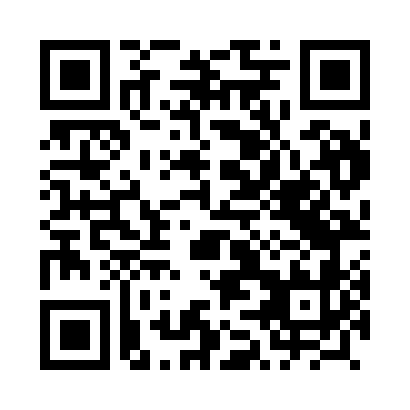 Prayer times for Bystronowice, PolandMon 1 Apr 2024 - Tue 30 Apr 2024High Latitude Method: Angle Based RulePrayer Calculation Method: Muslim World LeagueAsar Calculation Method: HanafiPrayer times provided by https://www.salahtimes.comDateDayFajrSunriseDhuhrAsrMaghribIsha1Mon4:166:1912:505:167:219:172Tue4:136:1712:505:187:239:193Wed4:106:1512:495:197:259:224Thu4:076:1212:495:207:279:245Fri4:046:1012:495:217:289:276Sat4:016:0712:485:237:309:297Sun3:586:0512:485:247:329:328Mon3:546:0312:485:257:349:349Tue3:516:0112:485:267:369:3710Wed3:485:5812:475:287:379:3911Thu3:455:5612:475:297:399:4212Fri3:425:5412:475:307:419:4413Sat3:385:5112:465:317:439:4714Sun3:355:4912:465:337:449:5015Mon3:325:4712:465:347:469:5316Tue3:285:4512:465:357:489:5517Wed3:255:4212:465:367:509:5818Thu3:215:4012:455:377:5210:0119Fri3:185:3812:455:387:5310:0420Sat3:145:3612:455:407:5510:0721Sun3:115:3412:455:417:5710:1022Mon3:075:3112:455:427:5910:1323Tue3:035:2912:445:438:0010:1624Wed3:005:2712:445:448:0210:1925Thu2:565:2512:445:458:0410:2226Fri2:525:2312:445:468:0610:2527Sat2:485:2112:445:478:0710:2928Sun2:445:1912:445:498:0910:3229Mon2:405:1712:435:508:1110:3630Tue2:365:1512:435:518:1310:39